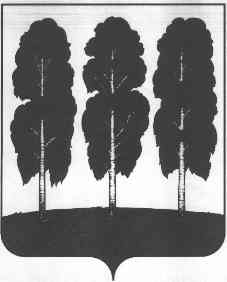 АДМИНИСТРАЦИЯ БЕРЕЗОВСКОГО РАЙОНАХАНТЫ-МАНСИЙСКОГО АВТОНОМНОГО ОКРУГА – ЮГРЫРАСПОРЯЖЕНИЕ от 17.07.2018                                                                                                      № 429-рпгт. БерезовоО внесении изменения в приложение к распоряжению администрации Березовского района от 29.12.2017 №1112-р «О плане проведения оценки фактического воздействия муниципальных нормативных правовых актов Березовского района на 2018 год»В соответствии с постановлениями администрации Березовского района от 11.10.2017 № 835 «О порядке проведения оценки регулирующего воздействия проектов муниципальных нормативных правовых актов Березовского района, экспертизы и оценки фактического воздействия муниципальных нормативных правовых актов Березовского района, затрагивающих вопросы осуществления предпринимательской и инвестиционной деятельности», от 28.03.2018 № 247 «Об утверждении методических рекомендаций по проведению оценки регулирующего воздействия проектов муниципальных нормативных правовых актов Березовского района, экспертизы и оценки фактического воздействия муниципальных нормативных правовых актов Березовского района и о признании утратившими силу некоторых муниципальных нормативных правовых актов администрации Березовского района» и в связи с признанием утратившими силу некоторых нормативных правовых актов администрации Березовского района:Приложение к распоряжению администрации Березовского района от 29.12.2017 №1112-р «О плане проведения оценки фактического воздействия муниципальных нормативных правовых актов Березовского района на 2018 год» изложить в следующей редакции согласно приложению к настоящему распоряжению. Разместить настоящее распоряжение на официальном веб-сайте органов местного самоуправления Березовского района.Настоящее распоряжение вступает в силу после его подписания.Глава района                                                                                                  В.И. ФоминПриложение к распоряжению администрации Березовского района от 17.07.2018 № 429-рПлан проведения оценки фактического воздействия муниципальных нормативных правовых актов Березовского района на 2018 год№ п/пМуниципальный нормативный правовой акт, подлежащий оценке фактического воздействияСроки проведения оценки фактического воздействияСроки проведения оценки фактического воздействияИнициатор предложенияОбоснование необходимости включения муниципального нормативного правового акта в проект плана№ п/пМуниципальный нормативный правовой акт, подлежащий оценке фактического воздействияПериод проведения публичных консультацийДата направления документов в уполномоченный органИнициатор предложенияОбоснование необходимости включения муниципального нормативного правового акта в проект плана1234561Постановление администрации Березовского района от 07.04.2016 № 246 «Об утверждении Порядка реструктуризации обязательств по бюджетным кредитам, предоставленным юридическим лицам из бюджета Березовского района»с 12 апреля по 14 мая25 маяЗаведующий отделом планирования доходов и учета долговых обязательств Комитета по финансам Х.В. МилосердоваЗаключение уполномоченного органао результатах углубленной оценки регулирующего воздействия (далее – ОРВ) проекта муниципального нормативного правового акта (далее – проекта МНПА) от 16.03.2016 
№ 13у2Постановление администрации Березовского района от 11.05.2016 № 330 «О внесении изменений в приложение 1,2 к постановлению администрации Березовского района от 10.10.2014 № 1511 «Об утверждении Порядков предоставления субсидий сельхозтоваропроизводителям в целях реализации муниципальной программы «Развитие агропромышленного комплекса Березовского района в 2014-2018 годах»с 14 мая по 04 июля18 июляЗаведующий отделом по вопросам малочисленных народов Севера,природопользованию, сельскому хозяйствуи экологииН.В. ЛапинаЗаключение уполномоченного органаоб ОРВ проекта МНПА от 26.04.2016 
№ 24у3Постановление администрации Березовского района от 08.07.2016 № 511 «О внесении изменений в приложение к постановлению администрации Березовского района от 22.10.2014 № 1573 «Об утверждении Порядка предоставления грантов сельхозтоваропроизводителям»с 20 июля по 16 августа 30 августаЗаведующий отделом по вопросам малочисленных народов Севера,природопользованию, сельскому хозяйствуи экологииН.В. ЛапинаЗаключение уполномоченного органаоб ОРВ проекта МНПА от 28.04.2016 
№ 26у4Постановление администрации Березовского района от 27.09.2016 № 729 «О внесении изменений в приложение к постановлению администрации Березовского района от 22.10.2014 № 1573 "Об утверждении Порядка предоставления грантов сельхозтоваропроизводителям»с 27 сентября по 24 октября8 ноябряЗаведующий отделом по вопросам малочисленных народов Севера,природопользованию, сельскому хозяйствуи экологииН.В. ЛапинаЗаключение уполномоченного органаоб ОРВ проекта МНПА от 05.09.2016 
№ 59у5Постановление администрации Березовского района от 13.10.2016 № 778 «Об утверждении арендной платы за земельные участки земель населенных пунктов, находящихся в собственности муниципального образования Березовский район и о признании утратившими силу некоторых нормативных правовых актов администрации Березовского района»с 15 октября по 09 ноября23 ноябряЗаведующий отделом земельных ресурсов комитета по земельным ресурсам и управлению муниципальным имуществом Т.С. ГрязинаЗаключение уполномоченного органаоб ОРВ проекта МНПА от 30.08.2016 
№ 57у6Постановление администрации Березовского района от 19.10.2016 № 811 «О внесении изменений в  приложение 1,2 к постановлению администрации Березовского района от 10.10.2014 № 1511 "Об утверждении Порядков предоставления субсидий сельхозтоваропроизводителям в целях реализации муниципальной программы "Развитие агропромышленного комплекса Березовского района в 2016-2018 годах»с 19 октября по 16 ноября30 ноябряЗаведующий отделом по вопросам малочисленных народов Севера,природопользованию, сельскому хозяйствуи экологииН.В. ЛапинаЗаключение уполномоченного органаоб ОРВ проекта МНПА от 27.09.2016 
№ 63у